Publicado en Madrid el 17/08/2022 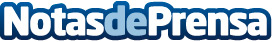 'Rosas sobre Cenizas': Una novela de Jesús Oliván sobre la amistad, el amor y los odios de las ideologías extremistasEl pasado 17 de julio salió a la venta "Rosas sobre Cenizas", una novela de ficción escrita por Jesús Oliván Peracho donde se plantea si realmente la amistad y el amor pueden superar las inmensas divisiones provocadas por los odios fomentados desde las ideologías extremistas, o por el contrario, no es más que un tópico alimentado por el romanticismo de nuestra culturaDatos de contacto:Ediciones PYhttps://www.edicionespy.com910 42 42 93Nota de prensa publicada en: https://www.notasdeprensa.es/rosas-sobre-cenizas-una-novela-de-jesus-olivan Categorias: Nacional Literatura http://www.notasdeprensa.es